Číslo:	NSV-301/2024Datum vystavení: 11.04.2024Platnost do:	11.05.2024Číslo objednávky:Dodavatel:A.M.I. - Analytical Medical Instruments, s.r.o.Letohradská 3/369170 00 Praha 7IČO:	63983524DIČ:	CZ63983524Dodavatel je registrován pod spisovou značkou 40068 ze dne 28.09.1995 u Městský soud v Praze.Dělnická 1132/24736 01 HavířovČeská republikaKontakt: Email:Email2: Popis nabídkyTyp přístroje:	plicní ventilátorModel:	Raphael SilverSériové číslo:	1400Položky označené * jsou již provedené úkony a budou fakturovány i při neschválení cenové nabídky.Zaokrouhlení nezahrnuté do základu daně	0,00Částka k úhradě v CZK	28 984,44Základem pro výpočet daně je částka "Bez DPH".Razítko a podpis odběratele:Vystavil: číslo:	NSV-302/2024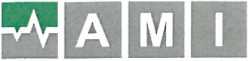 Datu m vystaven í: 11.04.2024Platnost do:	11.05.2024Číslo objednávky: email 0.Popis nabídkyTyp přístroje:	plicní ventilátorModel:	Raphael SilverSériové číslo:	1402Položky označené * jsou již provedené úkony a budou fakturovány i při neschválení cenové nabídky.Zaokrouhlení nezahrnuté do základu daně	0,00Částka k úhradě v CZK	22 929,60Základem pro výpočet daně je částka "Bez DPH”.Razítko a podpis odběratele:Kontakt: Email: Email2: Popis nabídkyTyp přístroje:	plicní ventilátorModel:	Raphael SilverSériové číslo:	1401Položky označené * jsou již provedené úkony a budou fakturovány i při neschválení cenové nabídky.Zaokrouhlení nezahrnuté do základu daně	0,00Částka k úhradě v CZK	26 499,10Základem pro výpočet daně je částka "Bez DPH".Razítko a podpis odběratele:Popis nabídkyTyp přístroje:	plicní ventilátorModel:	Raphael SilverSériové číslo:	9877Položky označené * jsou již provedené úkony a budou fakturovány i při neschválení cenové nabídky.Zaokrouhlení nezahrnuté do základu daně	0,00Částka k úhradě v CZK	22 929,60Základem pro výpočet daně je částka 'Bez DPH".Razítko a podpis odběratele:Kontakt: Email: Email2: Popis nabídkyTyp přístroje:	plicní ventilátorModel:	HAMILTON-C1Sériové číslo:	9688Položky označené * jsou již provedené úkony a budou fakturovány i při neschválení cenové nabídky.MSP369108 - interní lithiová baterie - SoH < 20%, zahlásí výměnuMSP161170 - turbína - když dosáhne 100%, zahlásí výměnuČástka k úhradě v CZK	22 859,08Základem pro výpočet daně je částka "Bez DPH".Razítko a podpis odběratele:Popis nabídky(je-li vyčerpané)Položky označené * jsou již provedené úkony a budou fakturovány i při neschválení cenové nabídky.MSP369130 - interní lithiová baterie - SoH < 20%, zahlásí výměnuMSP160554 - turbína - když dosáhne 100%, zahlásí výměnuZaokrouhlení nezahrnuté do základu daně	0,00Částka k úhradě v CZK	21 197,31Základem pro výpočet daně je částka 'Bez DPH".Razítko a podpis odběratele:Číslo:	NSV-307/2024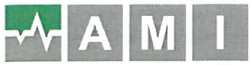 Datum vystavení: 11.04.2024Platnost do:	11.05.2024Číslo objednávky: Kontakt: Email: Email2: Popis nabídkyTyp přístroje:	zvlhčovačModel:	HAMILTON-H900Sériové číslo:	19016Položky označené * jsou již provedené úkony a budou fakturovány i při neschválení cenové nabídky.Částka k úhradě v CZK	3 509,00Základem pro výpočet daně je částka "Bez DPH".Razítko a podpis odběratele.Ř.KódPředmět zdanitelného plněníMnožství / j.Cena za MJ(bez DPH)Cena celkem(bez DPH)DPH(v %)DPH(v CZK)Cena celkem (v CZK s DPH)1AB0014BTK - plicní ventilátor Hamilton- Raphael1,00 ks6 500,006 500,0021 %1 365,007 865,002279676Replacement filter element2,00 ks1 006,542 013,0821 %422,752 435,833279166dust filter1,00 ks171,00171,0021 %35,91206,914M-04Kyslíkové čidlo - Raphael, Galileo, G5, S1(je-li vyčerpané)1,00 ks3 230,003 230,0021 %678,303 908,305369086Hamilton Raphael internal battery (výměna každé 3 roky)2,00 ks3 392,006 784,0021 %1 424,648 208,646A369069Backup battery1,00 ks252,00252,0021 %52,92304,927AA0015Dopravné - km360,00 km13,905 004,0021 %1 050,846 054,84Částky v CZKBez DPHDPHCelkem s DPHZákladní sazba 21%23 954,085 030,3628 984,44Celkem23 954,085 030,3628 984,44Ř. KódPředmět zdanitelného plněníMnožství / j. Cena za MJ (bez DPH)Cena celkem DPH(bez DPH) (v%)DPH(v CZK)Cena celkem(v CZK s DPH)1 AB0014BTK - plicní ventilátor Hamilton- Raphael1,00 ks 6 500,006 500,00 21 %1 365,007 865,002 279676Replacement filter element2,00 ks 1 006,542 013,08 21 %422,752 435,833 279166dust filter1,00 ks	171,00171,00 21 %35,91206,914 M-04Kyslíkové čidlo - Raphael, Galileo, G5, S11,00 ks 3 230,003 230,00 21 %678,303 908,30(je-li vyčerpané)5 369086Hamilton Raphael internal battery2,00 ks 3 392,006 784,00 21 %1 424,648 208,64(výměna každé 3 roky)6 A369069Backup battery1,00 ks	252,00252,00 21 %52,92304,92Částky v CZKBez DPHDPHCelkem s DPHZákladní sazba 21%18 950,083 979,5222 929,60Celkem18 950,083 979,5222 929,60Ř. KódPředmět zdanitelného plněníMnožství / j.Cena za MJ(bez DPH)Cena celkem DPH(bez DPH) (v%)DPH(v CZK)Cena celkem(v CZK s DPH)1 AB0014BTK - plicní ventilátor Hamilton- Raphael1,00 ks6 500,006 500,00 21 %1 365,007 865,002 279676Replacement filter element2,00 ks1 006,542 013,08 21 %422,752 435,833 279166dustfilter1,00 ks171,00171,00 21 %35,91206,914 M-04Kyslíkové čidlo - Raphael, Galileo, G5, S11,00 ks3 230,003 230,00 21 %678,303 908,30(je-li vyčerpané)5 369086Hamilton Raphael internal battery2,00 ks3 392,006 784,00 21 %1 424,648 208,64(výměna každé 3 roky)6 A369069Backup battery1,00 ks252,00252,00 21 %52,92304,927 SW-UP-HAMHAMILTON software update1,00 ks2 950,002 950,00 21 %619,503 569,50Částky v CZKBez DPHDPHCelkem s DPHZákladní sazba 21%21 900,084 599,0226 499,10Celkem21 900,084 599,0226 499,10Ř. KódPředmět zdanitelného plněníMnožství / j.Cena za MJ(bez DPH)Cena celkem DPH(bez DPH) (v%)DPH(v CZK)Cena celkem (v CZK s DPH)1 AB0014BTK - plicní ventilátor Hamilton- Raphael1,00 ks6 500,006 500,00 21 %1 365,007 865,002 279676Replacement filter element2,00 ks1 006,542 013,08 21 %422,752 435,833 279166dustfilter1,00 ks171,00171,00 21 %35,91206,914 M-04Kyslíkové čidlo - Raphael, Galileo, G5, S11,00 ks3 230,003 230,00 21 %678,303 908,30(je-li vyčerpané)5 369086Hamilton Raphael intemal battery (výměna každé 3 roky)2,00 ks3 392,006 784,00 21 %1 424,648 208,646 A369069Backup battery1,00 ks252,00252,00 21 %52,92304,92Částky v CZKBez DPHDPHCelkem s DPHZákladní sazba 21%18 950,083 979,5222 929,60Celkem18 950,083 979,5222 929,60Ř. KódPředmět zdanitelného plněníMnožství /j.Cena za MJ(bez DPH)Cena celkem DPH(bez DPH) (v %)DPH(v CZK)Cena celkem(v CZK s DPH)1 AB0015BTK - plicní ventilátor Hamilton-C1/T11,00 ks6 500,006 500,00 21 %1 365,007 865,002 161236HEPA FILTER1,00 ks1 598,521 598,52 21 %335,691 934,213 160497HAM-C1, C2 HPO inlet microfilter1,00 ks1 646,571 646,57 21 %345,781 992,354 161275Dustfilterfor HAMILTON-C11,00 ks248,00248,00 21 %52,08300,085 396200Kyslíkové čidlo (C1, C2, C3, C6, T1, MR1)(je-li vyčerpané)1,00 ks5 948,715 948,71 21 %1 249,237 197,946 SW-UP-HAMHAMILTON software update1,00 ks2 950,002 950,00 21 %619,503 569,50Částky v CZKBez DPHDPHCelkem s DPHZákladní sazba 21%18 891,803 967,2822 859,08Celkem18 891,803 967,2822 859,08Zaokrouhlení nezahrnuté do základudaně0,00Ř. KódPředmět zdanitelného plněníMnožství / j. Cena za MJ (bez DPH)Cena celkem DPH(bez DPH) (v %)DPH(v CZK)Cena celkem (v CZK s DPH)1 AB0010BTK - plicní ventilátor Hamilton-C61,00 ks 7 950,007 950,00 21 %1 669,509 619,502 160216HEPA inlet filter, C21,00 ks	1 623,161 623,16 21 %340,861 964,023 160497HAM-C1, C2 HPO inlet microfilter1,00 ks	1 646,571 646,57 21 %345,781 992,354 160735C6 DUST FILTER FOR HEPA AND FAN FILTERS1,00 ks	350,00350,00 21 %73,50423,505 396200Kyslíkové čidlo (C1, C2, C3, C6, T1, MR1)1,00 ks	5 948,715 948,71 21 %1 249,237 197,94Částky v CZKBez DPHDPHCelkem s DPHZákladní sazba 21%17 518,443 678,8721 197,31Celkem17 518,443 678,8721 197,31Ř. KódPředmět zdanitelného plněníMnožství / j. Cena za MJ (bez DPH)Cena celkem DPH(bez DPH) (v%)DPH(v CZK)Cena celkem(v CZK s DPH)1 AB0043BTK - zvlhčovač HAMILTON1,00 ks 2 900,002 900,00 21 %609,003 509,00Částky v CZKBez DPHDPHCelkem s DPHZákladní sazba 21%2 900,00609,003 509,00Celkem2 900,00609,003 509,00Zaokrouhlení nezahrnuté do základu daně0,00